図のように粉末銅をステンレス皿にのせ、ガスバーナーで皿ごと加熱すると、できた酸化銅の質量は加熱前の銅の質量より大きくなっていることは既に学んだ。このことはスチールウールでも同じことが起こった。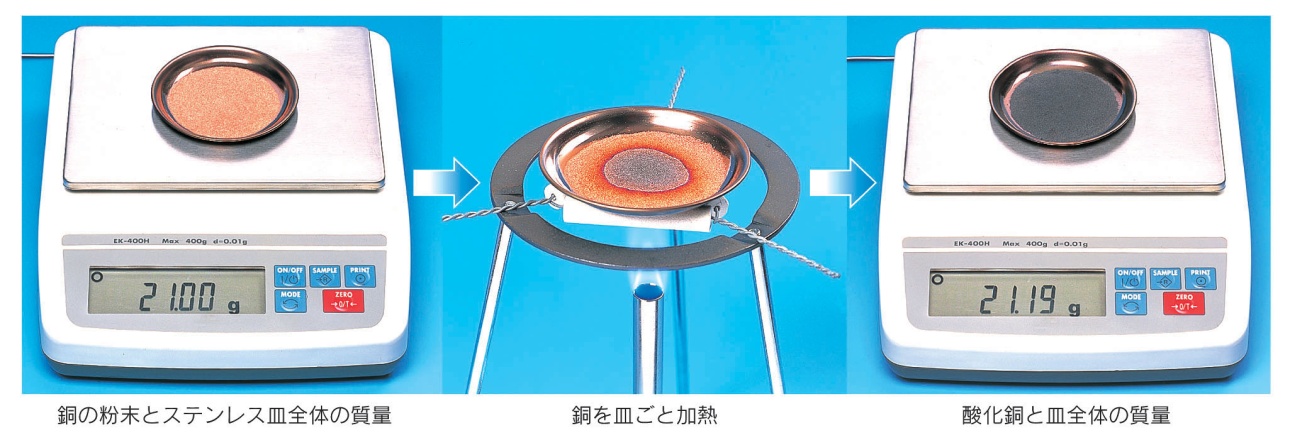 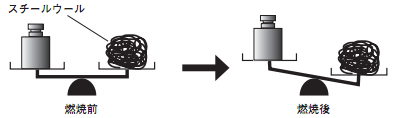 鉄と同様に、銅やマグネシウムも空気中で燃焼させると、酸素と結びついて質量が増えます。では金属を加熱し続けると、質量はどこまでも増え続けるでしょうか？●自分の考え①　どこまでも増え続ける。　　②　あるところで増加はとまる。　←　どっちか確かめてみよう！準備銅粉末・マグネシウム粉末・ステンレス皿・電子てんびん・薬さじガスバーナー・マッチ・燃えさし入れ・三角架・三脚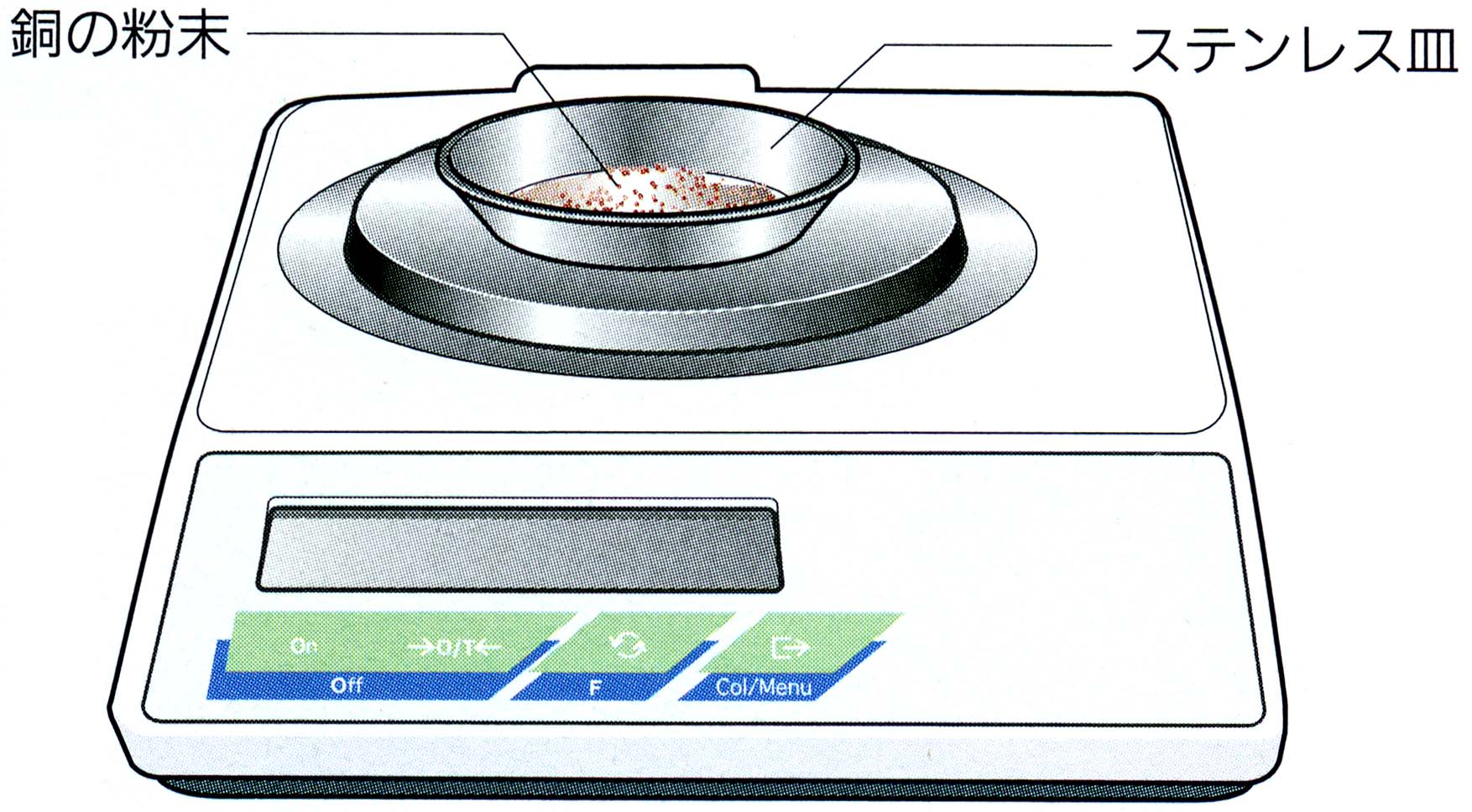 方法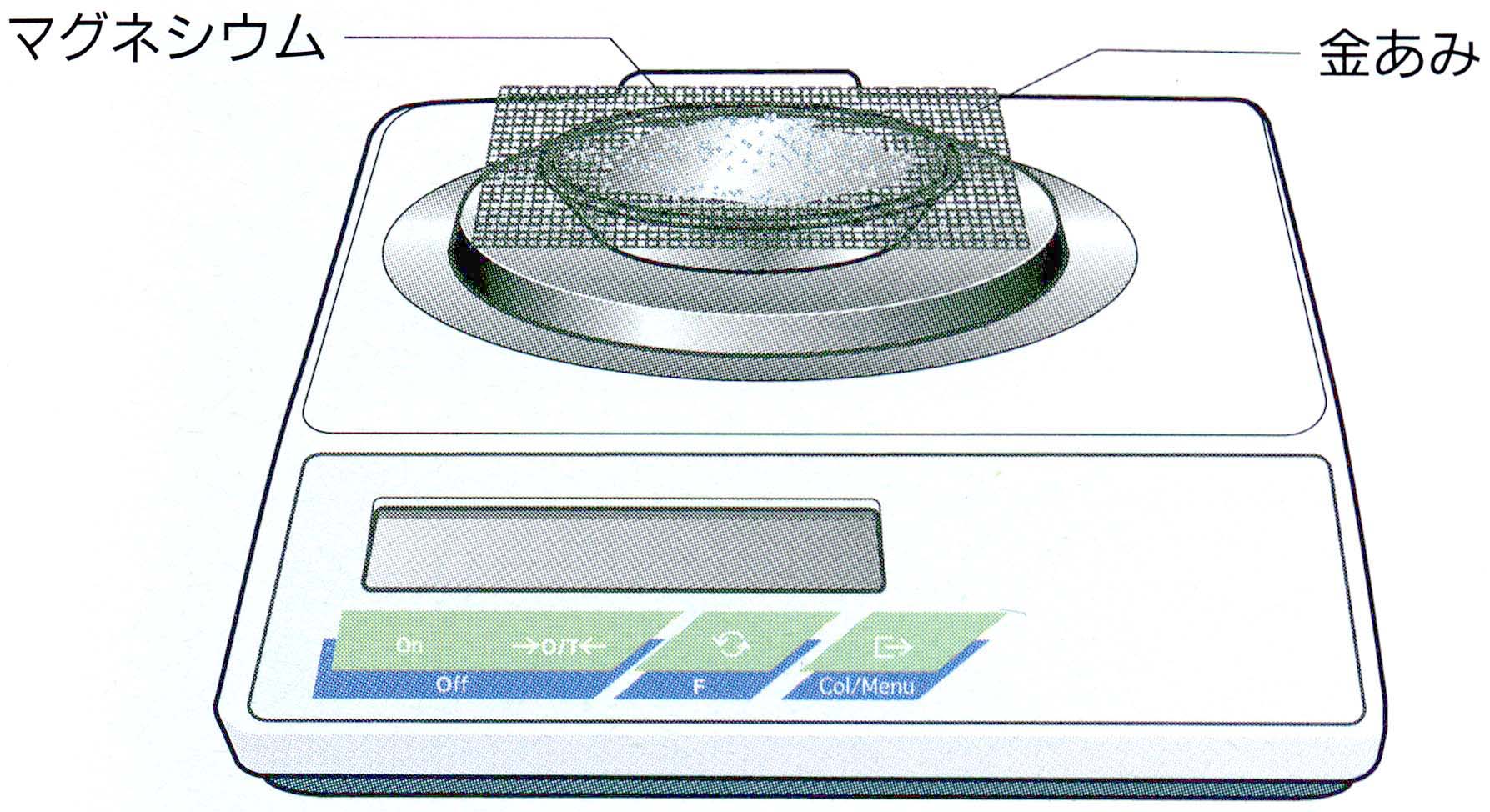 ①　班ごとに質量の異なる銅粉末をステンレス皿に入れ、薬さじでうすく広げ、全体の質量をはかる。②　ﾏｸﾞﾈｼｳﾑ粉末は金網でふたをして全体の質量をはかる。③　酸素と化合させるために①の粉末銅を皿ごと強火で加熱する。こぼれないように注意しながら薬さじで静かにかき混ぜながら約３分間加熱する。④　３分経過したらガスバーナーからおろし、そのまま十分に冷えたら全体の質量をはかり、表に記録する。⑤　銅が冷えるのを待っている間に、②のﾏｸﾞﾈｼｳﾑ粉末を金網をはずして強火で約３分間加熱する。ﾏｸﾞﾈｼｳﾑが燃焼しはじめ、明るく光りだしたら金網でふたをする。⑥　３分経過したら⑤をガスバーナーからおろし、そのまま十分に冷えたら全体の質量をはかり、表に記録する。⑦　マグネシウムが冷えるのを待つ間に④の銅を加熱。銅が冷えるのを待つ間にマグネシウムの加熱という操作を何回か繰り返して、全体の質量を確かめる。　結果　　　　　　　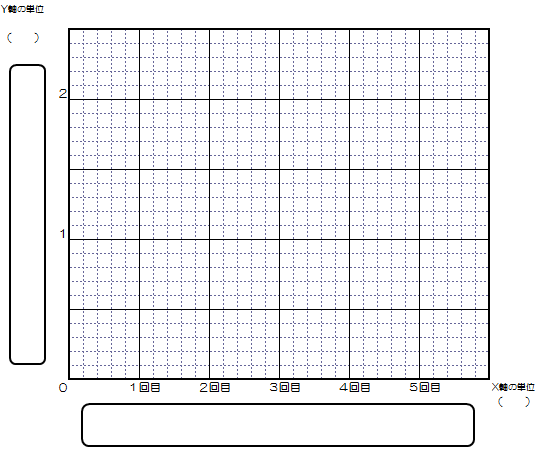 考察金属を加熱し続けると、質量はどのようになりましたか？4回目の結果をもとに考えてみよう。（　　　質量保存の法則　　　）より、加熱後の物質の質量から加熱前の物質の質量を引くと、化合した（　　酸素　　）の質量を求めることができる。今回の実験結果から金属を加熱し続けても、質量はどこまでも増え続けることは（　ない　）ことがわかった。つまり、決まった質量の金属に化合する酸素の質量には（　　　限度がある　　　）ことを示しています。これは（　酸素　）が十分にあっても一定量の金属と化合する質量が（　　決まっている　　　）からである。　　２年　　組　　番　氏名　　　　　	　　　　　　　　　加熱前1回目２回目３回目４回目銅の質量（ｇ）ﾏｸﾞﾈｼｳﾑの質量（ｇ）4回目の質量（ｇ）加熱前の質量（ｇ）化合した酸素の質量（ｇ）銅ﾏｸﾞﾈｼｳﾑ